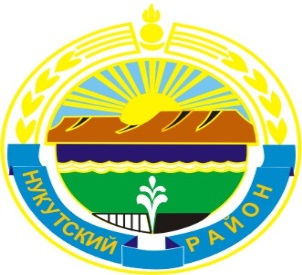 МУНИЦИПАЛЬНОЕ  ОБРАЗОВАНИЕ«НУКУТСКИЙ  РАЙОН»АДМИНИСТРАЦИЯМУНИЦИПАЛЬНОГО ОБРАЗОВАНИЯ«НУКУТСКИЙ РАЙОН»ПОСТАНОВЛЕНИЕ25 марта 2019                                                     № 141                                            п. НовонукутскийОб утверждении Отчёта о ходе исполнения Плана мероприятий по реализации Стратегии социально-экономического развитиямуниципального образования «Нукутский район» на 2018 – 2030 годы в 2018 годуВ соответствии с Федеральным законом от 28 июня 2014 года № 172-ФЗ «О стратегическом планировании в Российской Федерации», постановлением Администрации муниципального образования «Нукутский район» от 15 января 2016 года № 9 «Об утверждении Порядка разработки, корректировки, осуществления мониторинга и контроля реализации документов стратегического планирования муниципального образования «Нукутский район», руководствуясь статьёй 35 Устава муниципального образования «Нукутский район», АдминистрацияПОСТАНОВЛЯЕТ:Утвердить Отчёт о ходе исполнения Плана мероприятий по реализации Стратегии социально-экономического развития муниципального образования «Нукутский район» на 2018 – 2030 годы в 2018 году (Приложение № 1).Организационному отделу Администрации муниципального образования «Нукутский район» (Карпека О.П.) опубликовать настоящее постановление в печатном издании «Официальный курьер» и разместить на официальном сайте муниципального образования «Нукутский район».Контроль заисполнением настоящего постановления оставляю за собой.Мэр                                                                            			 С.Г. ГомбоевПриложение №1к постановлению АдминистрацииМО «Нукутский район»от 25.03.2019 г. № 141ОТЧЁТ О ХОДЕ ИСПОЛНЕНИЯ ПЛАНА МЕРОПРИЯТИЙ ПО РЕАЛИЗАЦИИ СТРАТЕГИИ СОЦИАЛЬНО-ЭКОНОМИЧЕСКОГО РАЗВИТИЯ МУНИЦИПАЛЬНОГО ОБРАЗОВАНИЯ «НУКУТСКИЙ РАЙОН» НА 2018 – 2030 ГОДЫ В 2018 ГОДУТаблица 1Отчёт о ходе реализации в отчётном периоде Плана мероприятий по реализации Стратегии социального-экономического развития муниципального образования «Нукутский район» Таблица 2Отчёт о достижении плановых значений показателей Плана мероприятий по реализации Стратегии социально-экономического развития муниципального образования «Нукутский район»Наименование мероприятияВид документаСрок исполненияОтветственный исполнительОтчет о выполнении мероприятияПриме-чаниеСоздание условий для полноценной организации образовательного процесса в учреждениях дошкольного, общего и дополнительного образованияСоздание условий для полноценной организации образовательного процесса в учреждениях дошкольного, общего и дополнительного образованияСоздание условий для полноценной организации образовательного процесса в учреждениях дошкольного, общего и дополнительного образованияСоздание условий для полноценной организации образовательного процесса в учреждениях дошкольного, общего и дополнительного образованияСоздание условий для полноценной организации образовательного процесса в учреждениях дошкольного, общего и дополнительного образованияСоздание условий для полноценной организации образовательного процесса в учреждениях дошкольного, общего и дополнительного образованияОбеспечение деятельности детских дошкольных учрежденийМуниципальная программа01.01.2018 – 31.12.2018Отдел образования Администрации муниципального образования «Нукутский район»МКУ «Центр образования Нукутского района»В рамках подготовки образовательных организаций к началу нового учебного года из местного бюджета выделено на проведение текущих ремонтов – 407,0 тыс. рублей, из них на общеобразовательные учреждения 198,0 тыс. рублей и 209,0 тыс. рублей на дошкольные образовательные учреждения. Выделено на проведение ПСД на капитальный ремонт спортзала в МБОУ Закулейская СОШ 200,0 тыс.руб. и 300,0 тыс. рублей на МКОУ Первомайская СОШ. Выделено и освоено проведение капитального ремонт здания МКДОУ Ункурликский детский сад с общей суммой затрат 445,3 тыс. руб. из средств местного бюджета. Проведен капитальный ремонт МКОУ Ворот-Онгойская ООШ с объемом финансирования – 75,4 тыс.руб. из средств местного бюджета. В соответствии с поручением Правительства Иркутской области, в целях соблюдения требований санитарно-эпидемиологического законодательства проведено строительство теплых туалетов в 5 образовательных учреждениях с общим объемом финансирования 1 422,1 тыс. руб. из средств муниципального бюджета.В 2018 году продолжился капитальный ремонт МБОУ Новонукутская СОШ с объемом финансирования 90 304,59 тыс.руб., из них 85 789,36 тыс.руб. из областного бюджета и 4 515,23 тыс. руб. из средств местного бюджета.  А также в рамках данной программы проведен капитальный ремонт МБОУ Тангутская СОШ с объемом финансирования 37 354,1 тыс. руб., из них 35 486,4 тыс. руб. из областного бюджета и 1867,7 тыс. руб. из местного бюджета. 200,0 тыс. руб. выделено из средств местного бюджета на подготовку ПСД ремонта крыши для МБОУ Тангутская СОШ.В целях исполнения предписаний Роспотребназдора были профинансированы расходы на пищеблок в сумме 273,0 тыс. руб.Проведен капитальный ремонт внутренней системы отопления МКОУ Русско-Мельхитуйская ООШ на общую сумму 1 027,0 тыс. руб.В 9 образовательных учреждениях организован подвоз обучающихся из 19 населенных пунктов до места учебы и обратно. Количество обучающихся на подвозе 402. Количество задействованной техники 12, из которых 2 ГАЗели – 322121 и 10 ПАЗ – 32053-70, все автобусы оснащены системой ГЛОНАСС и тахографами-Обеспечение деятельности общеобразовательных учрежденийМуниципальная программа01.01.2018 – 31.12.2018Отдел образования Администрации муниципального образования «Нукутский район»МКУ «Центр образования Нукутского района»В рамках подготовки образовательных организаций к началу нового учебного года из местного бюджета выделено на проведение текущих ремонтов – 407,0 тыс. рублей, из них на общеобразовательные учреждения 198,0 тыс. рублей и 209,0 тыс. рублей на дошкольные образовательные учреждения. Выделено на проведение ПСД на капитальный ремонт спортзала в МБОУ Закулейская СОШ 200,0 тыс.руб. и 300,0 тыс. рублей на МКОУ Первомайская СОШ. Выделено и освоено проведение капитального ремонт здания МКДОУ Ункурликский детский сад с общей суммой затрат 445,3 тыс. руб. из средств местного бюджета. Проведен капитальный ремонт МКОУ Ворот-Онгойская ООШ с объемом финансирования – 75,4 тыс.руб. из средств местного бюджета. В соответствии с поручением Правительства Иркутской области, в целях соблюдения требований санитарно-эпидемиологического законодательства проведено строительство теплых туалетов в 5 образовательных учреждениях с общим объемом финансирования 1 422,1 тыс. руб. из средств муниципального бюджета.В 2018 году продолжился капитальный ремонт МБОУ Новонукутская СОШ с объемом финансирования 90 304,59 тыс.руб., из них 85 789,36 тыс.руб. из областного бюджета и 4 515,23 тыс. руб. из средств местного бюджета.  А также в рамках данной программы проведен капитальный ремонт МБОУ Тангутская СОШ с объемом финансирования 37 354,1 тыс. руб., из них 35 486,4 тыс. руб. из областного бюджета и 1867,7 тыс. руб. из местного бюджета. 200,0 тыс. руб. выделено из средств местного бюджета на подготовку ПСД ремонта крыши для МБОУ Тангутская СОШ.В целях исполнения предписаний Роспотребназдора были профинансированы расходы на пищеблок в сумме 273,0 тыс. руб.Проведен капитальный ремонт внутренней системы отопления МКОУ Русско-Мельхитуйская ООШ на общую сумму 1 027,0 тыс. руб.В 9 образовательных учреждениях организован подвоз обучающихся из 19 населенных пунктов до места учебы и обратно. Количество обучающихся на подвозе 402. Количество задействованной техники 12, из которых 2 ГАЗели – 322121 и 10 ПАЗ – 32053-70, все автобусы оснащены системой ГЛОНАСС и тахографами-Обеспечение деятельности учреждений дополнительного образованияМуниципальная программа01.01.2018 – 31.12.2018Отдел образования Администрации муниципального образования «Нукутский район»МКУ «Центр образования Нукутского района»В рамках подготовки образовательных организаций к началу нового учебного года из местного бюджета выделено на проведение текущих ремонтов – 407,0 тыс. рублей, из них на общеобразовательные учреждения 198,0 тыс. рублей и 209,0 тыс. рублей на дошкольные образовательные учреждения. Выделено на проведение ПСД на капитальный ремонт спортзала в МБОУ Закулейская СОШ 200,0 тыс.руб. и 300,0 тыс. рублей на МКОУ Первомайская СОШ. Выделено и освоено проведение капитального ремонт здания МКДОУ Ункурликский детский сад с общей суммой затрат 445,3 тыс. руб. из средств местного бюджета. Проведен капитальный ремонт МКОУ Ворот-Онгойская ООШ с объемом финансирования – 75,4 тыс.руб. из средств местного бюджета. В соответствии с поручением Правительства Иркутской области, в целях соблюдения требований санитарно-эпидемиологического законодательства проведено строительство теплых туалетов в 5 образовательных учреждениях с общим объемом финансирования 1 422,1 тыс. руб. из средств муниципального бюджета.В 2018 году продолжился капитальный ремонт МБОУ Новонукутская СОШ с объемом финансирования 90 304,59 тыс.руб., из них 85 789,36 тыс.руб. из областного бюджета и 4 515,23 тыс. руб. из средств местного бюджета.  А также в рамках данной программы проведен капитальный ремонт МБОУ Тангутская СОШ с объемом финансирования 37 354,1 тыс. руб., из них 35 486,4 тыс. руб. из областного бюджета и 1867,7 тыс. руб. из местного бюджета. 200,0 тыс. руб. выделено из средств местного бюджета на подготовку ПСД ремонта крыши для МБОУ Тангутская СОШ.В целях исполнения предписаний Роспотребназдора были профинансированы расходы на пищеблок в сумме 273,0 тыс. руб.Проведен капитальный ремонт внутренней системы отопления МКОУ Русско-Мельхитуйская ООШ на общую сумму 1 027,0 тыс. руб.В 9 образовательных учреждениях организован подвоз обучающихся из 19 населенных пунктов до места учебы и обратно. Количество обучающихся на подвозе 402. Количество задействованной техники 12, из которых 2 ГАЗели – 322121 и 10 ПАЗ – 32053-70, все автобусы оснащены системой ГЛОНАСС и тахографами-Обеспечение деятельности детского лагеря «Березка»Муниципальная программа01.01.2018 – 31.12.2018Отдел образования Администрации муниципального образования «Нукутский район»МКУ «Центр образования Нукутского района»В 2018 году по результатам участия в конкурсном отборе учреждений отдыха в рамках мероприятий программы Иркутской области «Развитие системы отдыха и оздоровления детей в Иркутской области» проведен капитальный ремонт пищеблокас общей суммой 1 446,5 тыс.руб., из них 1 345,2 тыс.руб. из средств областного бюджета и 101,3 тыс. руб. из средств местного бюджета.На подготовку и проведение летнего отдыха в ДЛ «Березка» было выделено 145,0 тыс. руб., 89,1 тыс. руб. на прохождение медицинских осмотров и психологическое освидетельствование работников лагеря, дератизацию территории-Строительство школы на 154 учащихся в с. Целинный Нукутского района Иркутской областиМуниципальная программа01.01.2018 – 31.12.2018Отдел образования Администрации муниципального образования «Нукутский район»МКУ «Центр образования Нукутского района»В 2018 году начато строительство нового здания МБОУ Целинная СОШ. Ввод в эксплуатацию планируется произвести в 2020 году.-Создание благоприятных условий для увеличения охвата населения физической культурой и массовым спортом, улучшение имиджа Нукутского района по отдельным видам спорта высших достиженийСоздание благоприятных условий для увеличения охвата населения физической культурой и массовым спортом, улучшение имиджа Нукутского района по отдельным видам спорта высших достиженийСоздание благоприятных условий для увеличения охвата населения физической культурой и массовым спортом, улучшение имиджа Нукутского района по отдельным видам спорта высших достиженийСоздание благоприятных условий для увеличения охвата населения физической культурой и массовым спортом, улучшение имиджа Нукутского района по отдельным видам спорта высших достиженийСоздание благоприятных условий для увеличения охвата населения физической культурой и массовым спортом, улучшение имиджа Нукутского района по отдельным видам спорта высших достиженийСоздание благоприятных условий для увеличения охвата населения физической культурой и массовым спортом, улучшение имиджа Нукутского района по отдельным видам спорта высших достиженийПроведение физкультурно-массовых и спортивных мероприятий в муниципальном образовании «Нукутский район» различного уровняМуниципальная программа01.01.2018 – 31.12.2018Отдел по молодежной политике и спорту Администрации муниципального образования «Нукутский район»В зимний период на территории района проводились соревнования по хоккею с мячом, футболу, волейболу, шашкам, шахматам и настольному теннису. На центральном стадионе п. Новонукутский организована работа лыжной секции для всех желающих, подготовлена лыжная трасса на 3 и . На хоккейном корте, куда приходят покататься на коньках взрослые и дети, залит лед, организованы теплые раздевалки, также на корте проходят тренировки сборной команды района по хоккею, которая проводит товарищеские встречи с командами п. Залари, п. Кутулик и г. Саянска. Как и в предыдущие годы в 2018 году проходило открытое зимнее первенство Нукутского района по мини-футболу среди любительских команд, проводилась акция «Валенки бол». В течение года наши спортсмены выезжали на различные соревнования в другие районы и города Иркутской области и р. Бурятия. Команда учащихся МБОУ «Новонукутская СОШ» в составе сборной Иркутской области участвовала на международных 9 детских спортивных играх стран Азиатского Тихоокеанского региона «О, спорт, ты мир!», проходивших на базе ВДЦ «Океан», где заняли 1 место. По результатам проведения II областного школьного мероприятия «Сур-Харбан 2018» Нукутский район стал двукратным чемпионом по волейболу и стрельбе из лука-Поддержка одаренных спортсменовМуниципальная программа01.01.2018 – 31.12.2018Отдел по молодежной политике и спорту Администрации муниципального образования «Нукутский район»Поддержка одарённых спортсменов в 2018 году не осуществлялась-Развитие культурного потенциала личности и общества в целомРазвитие культурного потенциала личности и общества в целомРазвитие культурного потенциала личности и общества в целомРазвитие культурного потенциала личности и общества в целомРазвитие культурного потенциала личности и общества в целомРазвитие культурного потенциала личности и общества в целомОсуществление областных государственных полномочий по хранению, комплектованию, учету и использованию архивных документов, относящихся к государственной собственности Иркутской областиМуниципальная программа01.01.2018 – 31.12.2018МКУ «Центр развития культуры Нукутского района»В 2018 году продолжалась деятельность Архивного сектора администрации МО «Нукутский район» по дальнейшей работе, направленной на сохранение, учет и использование архивных документов различных учреждений района.С введением в 2015 году автоматизированного программного комплекса «Архивный фонд» появилась возможность для цифровой обработки архивной информации, что также продолжилось в отчетном периоде. В связи с внушительными объемами информации, которая подлежала внесению в указанный программный комплекс, показатели по данной работе были выполнены только на 49,4%-Организация досуга и предоставление услуг организаций культурыМуниципальная программа01.01.2018 – 31.12.2018МКУ «Центр развития культуры Нукутского района»В 2018 году МБУК «Межпоселенческий Дом культуры Нукутского района» организовывались и проводились в сотрудничестве с культурно-досуговыми учреждениями сельских поселений различные культурно-массовые мероприятия, приуроченные к государственным, профессиональным, национально-этническим, районным праздникам и событиям. За 2018 год проведено 226 мероприятий, которые посетило свыше 18 тыс. человек. Так одним из актуальных направлений по сохранению и развитию традиционной народной культуры и народного творчества в МБУК МДК является поддержка традиционных праздников, фестивалей, ярмарок и других форм культурной деятельности. В МБУК МДК в этом направлении ведут работу  различные фольклорные коллективы. В 2018 году также продолжалась разработка и проведение циклов мероприятий по долгосрочным программам: «Патриотическое воспитание граждан Нукутского района» на  2016-2018 гг., программа по формированию семейных ценностей «Семья – это семь Я» на 2018-2020 гг. и др.-Развитие библиотечно-информационного обслуживания населенияМуниципальная программа01.01.2018 – 31.12.2018МКУ «Центр развития культуры Нукутского района»В 2018 году МБУК «Межпоселенческая центральная библиотека Нукутского района» продолжило работу в качестве информационно-методического центра для жителей района и сельских библиотек, проводило различные познавательные мероприятия в целях популяризации библиотечного дела и чтения в частности. Большое внимание уделяется детскому населению района, в 2018 году проводились ежегодные циклы мероприятий, направленных на культурное развитие детей и юношества. Центральная библиотека приняла участие в открытом чемпионате Иркутской области по чтению вслух « Страница – 17» среди старшеклассников, направленного на пробуждение  в детях и подростках интереса к чтению, их знакомству  с лучшими образцами классической и современной литературы. Организатором выступила ассоциация «Межрегиональная федерация чтения» совместно с юношеской библиотекой имени Уткина И.П. и регионального отделения Российского  движения школьников. В 2018 году увеличилось число пользователей библиотечного фонда на 2461 человека-Создание условий для личностного и профессионального становления молодежи, формирования и развития духовно-нравственных и патриотических ценностей, формирование системы профилактики правонарушений, укрепление общественного порядка и общественной безопасностиСоздание условий для личностного и профессионального становления молодежи, формирования и развития духовно-нравственных и патриотических ценностей, формирование системы профилактики правонарушений, укрепление общественного порядка и общественной безопасностиСоздание условий для личностного и профессионального становления молодежи, формирования и развития духовно-нравственных и патриотических ценностей, формирование системы профилактики правонарушений, укрепление общественного порядка и общественной безопасностиСоздание условий для личностного и профессионального становления молодежи, формирования и развития духовно-нравственных и патриотических ценностей, формирование системы профилактики правонарушений, укрепление общественного порядка и общественной безопасностиСоздание условий для личностного и профессионального становления молодежи, формирования и развития духовно-нравственных и патриотических ценностей, формирование системы профилактики правонарушений, укрепление общественного порядка и общественной безопасностиСоздание условий для личностного и профессионального становления молодежи, формирования и развития духовно-нравственных и патриотических ценностей, формирование системы профилактики правонарушений, укрепление общественного порядка и общественной безопасностиОрганизация и проведение мероприятий, направленных на формирование  здорового образа жизни среди детей, подростков и молодежиМуниципальная программа01.01.2018 – 31.12.2018Отдел по молодежной политике и спорту Администрации муниципального образования «Нукутский район»Одним из приоритетных направлений в сфере молодежной политики в районе является профилактика асоциальных явлений в подростковой и молодежной среде.В 2018 году продолжила свои функции антинаркотическая комиссия Нукутского района, которая  координирует деятельность всех субъектов профилактики и борьбы с наркоманией и социально-негативными явлениями в Нукутском районе.По итогам года проведено в общей сложности 145 мероприятий, направленных на профилактику наркомании, в которых приняли участие 2 447 человек.В течение года проводились практические занятия по ЗОЖ с детьми «группы риска», совместно со специалистами КДН, управления образования, социальной защиты, правоохранительных органов в форме игр на различные темы, целью которых было активизировать внимание детей и подростков на здоровом образе жизни и на факторах, отрицательно влияющих на здоровье человека, помочь сделать правильный выбор-Тиражирование и распространение обучающих видеофильмов, компьютерных программ с элементами тестирования, направленных на предупреждение употребления наркотических средств и психотропных веществ, предоставленных ОГКУ «Центр профилактики наркомании»Муниципальная программа01.01.2018 – 31.12.2018Отдел по молодежной политике и спорту Администрации муниципального образования «Нукутский район»Всего за 2018 год на территории Нукутского района было  распространено  более 300 листовок с телефонами горячей линии по проблемам наркозависимости и оказания психологической помощи с привлечением помощи среди добровольцев, проведено 6 правоохранительных операций (рейдов, проверок), направленных на выявление (пресечение) фактов незаконного оборота наркотиков, согласно плану-графику рейдов по выявлению и уничтожению очагов произрастания дикорастущей конопли на территории Нукутского района. Площадь выявленных очагов произрастания конопли составила 1,0 га, площадь уничтоженной конопли – 1,0 га, способ уничтожения - механическим путем-Повышение эффективности и усиление адресной направленности мер по социальной защите населения и граждан, оказавшихся в трудной жизненной ситуацииПовышение эффективности и усиление адресной направленности мер по социальной защите населения и граждан, оказавшихся в трудной жизненной ситуацииПовышение эффективности и усиление адресной направленности мер по социальной защите населения и граждан, оказавшихся в трудной жизненной ситуацииПовышение эффективности и усиление адресной направленности мер по социальной защите населения и граждан, оказавшихся в трудной жизненной ситуацииПовышение эффективности и усиление адресной направленности мер по социальной защите населения и граждан, оказавшихся в трудной жизненной ситуацииПовышение эффективности и усиление адресной направленности мер по социальной защите населения и граждан, оказавшихся в трудной жизненной ситуацииОсуществление областных государственных полномочий по определению персонального состава и обеспечению деятельности районных (городских), районных в городах комиссий по делам несовершеннолетних и защите их правМуниципальная программа01.01.2018 – 31.12.2018Отдел финансового обеспечения Администрации муниципального образования «Нукутский район»В течение 2018 года проведено 26 заседаний КДН и ЗП, в том числе 4 выездных, 24 заседаний проведено с участием помощника прокурора. За отчётный период в КДН и ЗП поступило всего документов – 435, что на 22% больше, чем в  АППГ (356 документов). Из поступивших документов:  159 - протоколы об административных правонарушениях,  материалы о применении мер воспитательного воздействия –38, иные документы 238. Всего за  отчетный период вынесено постановлений о назначении административного наказания на несовершеннолетних – 9, наложены административные штрафы на сумму 24,1 тыс. руб.,  оплачено штрафов на сумму  14,9 тыс. руб., что составляет  62%. За отчётный период комиссией вынесено постановлений о назначении административного наказания на родителей (законных представителей) всего 108, По ч.1 ст.5.35 КоАП  РФ 107 Административные наказания назначены в виде предупреждений - 32, и штрафов – 76 на уровне прошлого года-75. При этом общая сумма штрафов составила 20,1 тыс. руб. Сумма взысканных штрафов составляет 13,2 тыс. руб.Направлено постановлений о взыскании штрафов в службу судебных приставов – 52 В отчётном периоде КДН и ЗП проведен 41 профилактический  рейд. Всего выявлено 29 несовершеннолетних, находящихся в ночное время в местах, запрещённых для нахождения н/летних без сопровождения родителей (законных представителей.  Всего наложено 27 штрафов на сумму 8,7 тыс.  руб. Взыскано штрафов - 15 на сумму 5,2 тыс. руб.Проведены – акции «День здоровья», «День трезвости», «День памяти, погибшим от СПИДа».  Проведены мероприятия, пропагандирующие здоровый  образ жизни в школах Нукутского района-Предоставление гражданам субсидий на оплату жилых помещений и коммунальных услугМуниципальная программа01.01.2018 – 31.12.2018Отдел финансового обеспечения Администрации муниципального образования «Нукутский район»Уровень предоставления мер социальной поддержки отдельным категориям граждан в денежной форме ниже планового на 16%. Лимиты не были израсходованы в полном объёме, из-за отказов 26 семьям по причине превышения доходов.Консультантом было принято 101 заявление, из них 75 семей (284 человека) получили меры социальной поддержки, что составило 74,2 % от числа обратившихся.   Средний размер субсидий на семью составил 637,3 рублей в месяц-Осуществление отдельных областных государственных полномочий по предоставлению мер социальной поддержки многодетным и малоимущим семьямМуниципальная программа01.01.2018 – 31.12.2018Отдел финансового обеспечения Администрации муниципального образования «Нукутский район»Удельный вес детей из многодетных и малоимущих семей охваченных отдыхом и оздоровлением от общей численности детей, подлежащих оздоровлению ниже планового показателя на 6,5%. Был проведен анализ охвата горячим питанием по всем школам района за 5 месяцев 2018 года, который показал, что общий охват бесплатным питанием детей из многодетных и малоимущих семей низкий. На май 2018 года льготным питанием было охвачено 1593 ученика, что составило 64,5% от общего числа 2469 обучающихся в школах района. Из многодетных семей 967 человек – 60,7% и из малоимущих семей – 626 человек – 39,3% от числа льготной категории обучающихся. В сентябре 2018 года с  руководителями ОУ было проведено собеседование по охвату детей бесплатным питанием и было решено оказать помощь родителям в сборе пакета документов.  В сентябре 2018 года в МБОУ Новонукутская СОШ горячее питание не было организовано по причине капитального ремонта школы, а это 477 детей, имеющих право на бесплатное питание, поэтому часть средств не была освоена в сентябре-Укрепление материально-технической базы, включая реконструкцию, капитальный и текущий ремонты объектов социальной инфраструктуры для улучшения условий отдыха и оздоровления детей в МБУ «Детский лагерь «Берёзка»Муниципальная программа01.01.2018 – 31.12.2018Отдел образования Администрации муниципального образования «Нукутский район»;МКУ «Центр образования Нукутского района»На подготовку к летнему оздоровительному сезону 2018 года, отвечающим требованиям СанПиН, было всего направлено из средств муниципального бюджета – 510,9 тыс. руб. Приобретены моечные ванны, установлена канализация, приобретено оборудование для пищеблоков, подведено горячее и холодное водоснабжение.Проведён текущий ремонт обеденных залов и смена мебели из средств областного бюджета – 1345,2 тыс.руб. и средств местного бюджета – 101,3 тыс. руб.-Повышение качества и эффективности использования энергетических ресурсов и предоставляемых коммунальных услуг, модернизация и развитие коммунального хозяйства социальной сферыПовышение качества и эффективности использования энергетических ресурсов и предоставляемых коммунальных услуг, модернизация и развитие коммунального хозяйства социальной сферыПовышение качества и эффективности использования энергетических ресурсов и предоставляемых коммунальных услуг, модернизация и развитие коммунального хозяйства социальной сферыПовышение качества и эффективности использования энергетических ресурсов и предоставляемых коммунальных услуг, модернизация и развитие коммунального хозяйства социальной сферыПовышение качества и эффективности использования энергетических ресурсов и предоставляемых коммунальных услуг, модернизация и развитие коммунального хозяйства социальной сферыПовышение качества и эффективности использования энергетических ресурсов и предоставляемых коммунальных услуг, модернизация и развитие коммунального хозяйства социальной сферыМодернизация объектов коммунальной инфраструктуры социальной сферы Нукутского районаМуниципальная программа01.01.2018 – 31.12.2018Отдел архитектуры, строительства и ЖКХ Администрации муниципального образования «Нукутский район»По муниципальной программе «Развитие коммунальной инфраструктуры объектов социальной сферы муниципального образования «Нукутский район» на 2015 – 2020 годы» построена блочно-модульная котельная и инженерные сети в МКОУ Русско-Мельхитуйская ООШ на сумму 8 039,7 тыс. руб.-Утепление зданий учреждений социальной сферы муниципального образования «Нукутский район» (замена окон, дверей, утепление фасадов и т. д.)   Муниципальная программа01.01.2018 – 31.12.2018Отдел архитектуры, строительства и ЖКХ Администрации муниципального образования «Нукутский район»Мероприятие в 2018 году не реализовывалось.-Повышение доступности жилья для граждан, обеспечение безопасных и комфортных условий проживанияПовышение доступности жилья для граждан, обеспечение безопасных и комфортных условий проживанияПовышение доступности жилья для граждан, обеспечение безопасных и комфортных условий проживанияПовышение доступности жилья для граждан, обеспечение безопасных и комфортных условий проживанияПовышение доступности жилья для граждан, обеспечение безопасных и комфортных условий проживанияПовышение доступности жилья для граждан, обеспечение безопасных и комфортных условий проживанияПредоставление социальной выплаты молодым семьям на приобретение жилого помещения или создание объекта индивидуального жилищного строительстваМуниципальная программа01.01.2018 – 31.12.2018Отдел по молодежной политике и спорту Администрации муниципального образования «Нукутский район»В рамках подпрограммы «Молодым семьям – доступное жилье» муниципальной программы «Доступное жилье в муниципальном образовании «Нукутский район» на 2015 – 2020 годы» 2 молодые семьи, получили социальную выплату на строительство и покупку жилья на общую сумму 798,0 тыс. руб.-Содержание и ремонт автомобильной дороги общего пользования местного значения «Подъезд к д. Зунгар», находящейся в муниципальной собственностиСодержание и ремонт автомобильной дороги общего пользования местного значения «Подъезд к д. Зунгар», находящейся в муниципальной собственностиСодержание и ремонт автомобильной дороги общего пользования местного значения «Подъезд к д. Зунгар», находящейся в муниципальной собственностиСодержание и ремонт автомобильной дороги общего пользования местного значения «Подъезд к д. Зунгар», находящейся в муниципальной собственностиСодержание и ремонт автомобильной дороги общего пользования местного значения «Подъезд к д. Зунгар», находящейся в муниципальной собственностиСодержание и ремонт автомобильной дороги общего пользования местного значения «Подъезд к д. Зунгар», находящейся в муниципальной собственностиСодержание и ремонт автомобильной дороги общего пользования местного значения «Подъезд к д. Зунгар»Муниципальная программа01.01.2018 – 31.12.2018Отдел архитектуры, строительства и ЖКХ Администрации муниципального образования «Нукутский район»В рамках мероприятия в 2018 году были проведены следующие мероприятия:Разравнивание  грунта на обочине автогрейдером толщиной слоя 10 см (в плотном теле);Планировка автогрейдером гравийных обочин;Уборка различных предметов и мусора с элементов автомобильной дороги;Планировка проезжей части гравийных дорог автогрейдером;Очистка дорог и от снега средним автогрейдерами: снег рыхлый до 500 мм;Очистка от снега и льда проезжей части и тротуаров вручную (и прилегающих зон)-Обеспечение конституционных прав граждан на благоприятную окружающую среду за счет строительства полигона твердых бытовых отходовОбеспечение конституционных прав граждан на благоприятную окружающую среду за счет строительства полигона твердых бытовых отходовОбеспечение конституционных прав граждан на благоприятную окружающую среду за счет строительства полигона твердых бытовых отходовОбеспечение конституционных прав граждан на благоприятную окружающую среду за счет строительства полигона твердых бытовых отходовОбеспечение конституционных прав граждан на благоприятную окружающую среду за счет строительства полигона твердых бытовых отходовОбеспечение конституционных прав граждан на благоприятную окружающую среду за счет строительства полигона твердых бытовых отходовСтроительство полигона ТБОМуниципальная программа01.01.2018 – 31.12.2018Отдел архитектуры, строительства и ЖКХ Администрации муниципального образования «Нукутский район»В декабре 2018 года между Администрацией муниципального образования «Нукутский район»  и Обществом с ограниченной ответственностью «Коммунальник+» был заключен контракт № 123.12.2018  по оказанию услуги по сбору, транспортированию и утилизации (захоронению) твёрдых коммунальных отходов с несанкционированного места размещения отходов в МО «Новонукутское» со сроком исполнения до 27 декабря 2018 года. Работы по контракту не были выполнены в установленный срок в связи с короткими сроками исполнения, большим объёмом твёрдых коммунальных отходов, а также с невозможностью реализации мероприятия при неблагоприятных погодных условиях, обусловленных аномально низкой температурой воздуха, при которой эксплуатирование транспортных средств не представлялось возможным.Мероприятие выполнено в 1 квартале 2019 годаСовершенствование механизмов управления экономическим развитиемСовершенствование механизмов управления экономическим развитиемСовершенствование механизмов управления экономическим развитиемСовершенствование механизмов управления экономическим развитиемСовершенствование механизмов управления экономическим развитиемСовершенствование механизмов управления экономическим развитиемОбеспечение деятельности мэра и администрации муниципального образования «Нукутский район»Муниципальная программа01.01.2018 – 31.12.2018Управление экономического развития и труда Администрации муниципального образования «Нукутский район»Органы местного самоуправления муниципального образования «Нукутский район» осуществляли свою деятельность в штатном режиме.-Обеспечение деятельности МБУ «Газета «Свет Октября»Муниципальная программа01.01.2018 – 31.12.2018Управление экономического развития и труда Администрации муниципального образования «Нукутский район»Отдел финансового обеспечения Администрации муниципального образования «Нукутский район»МБУ «Газета «Свет Октября» осуществляла свою деятельность в штатном режиме. Муниципальным учреждением в течение 2018 года издавались 2 газеты: «Свет Октября» и «Официальный курьер». Общий тираж составил 23865 экземпляров. Информационные материалы, направленные в учреждение для доведения до сведения населения информации о деятельности органов местного самоуправления, опубликованы в полном объёме. Отмечается периодическое несвоевременное опубликование материалов, в связи с отсутствием свободной площади для её размещения.-Развитие Центра поддержки субъектов МСП в МО «Нукутский район»Муниципальная программа01.01.2018 – 31.12.2018Управление экономического развития и труда Администрации муниципального образования «Нукутский район»В 2018 году проведено 44 консультации субъектов малого и среднего предпринимательства, основное направление, интересующее предпринимателей в 2018 году, было связано с переходом на электронную ветеринарно-сопроводительную документацию в автоматизированной системе «Меркурий» (26 консультаций). Проведено два обучающих семинара:по вопросам изменений в ветеринарном законодательстве и работе в АИС «Меркурий», участие в котором кроме субъектов малого и среднего предпринимательства приняли учреждения образования МО «Нукутский район» (41 участник);«Нормативно-правовое регулирование по соблюдению обязательных требований действующего законодательства, санитарных норм и правил на предприятиях общественного питания» (8 участников).В течение года осуществляется актуализация и размещение информации для субъектов малого и среднего предпринимательства на официальном сайте Администрации МО «Нукутский район».Актуальная информация и объявления по ведению предпринимательской деятельности публикуются в районной газете «Свет Октября» и Viber-чате «Предприниматели района»-Проведение профессиональных конкурсов среди предпринимателейМуниципальная программа01.01.2018 – 31.12.2018Управление экономического развития и труда Администрации муниципального образования «Нукутский район»В 2018 году в рамках указанного мероприятия проведен конкурс «Предприниматель года - 2018». Прием заявок осуществлялся с 08 по 19 ноября и с 19 по 25 ноября проводилось открытое голосование жителей района. По итогам проведенного конкурса победителем признана ИП Быкова С.С. Победитель и участники конкурса были награждены дипломами и денежными призами-Проведение конкурсов среди предпринимателей, предоставляющих услуги торговли, общественного питания и бытовые услугиМуниципальная программа01.01.2018 – 31.12.2018Управление экономического развития и труда Администрации муниципального образования «Нукутский район»В рамках реализации подпрограммы «Развитие торговли на территории муниципального образования «Нукутский район» муниципальной программы «Экономическое развитие и инновационная экономика в муниципальном образовании «Нукутский район на 2015 – 2020 годы» в 2018 году проведен конкурс «Новогоднее настроение». Прием заявок осуществлялся с 15 по 30 ноября 2018 года. По итогам конкурса победителем признан магазин «Юлия» ИП Шамбуева Б.Б., второе место присуждено магазину «Эксперт» ИП Подскрёбкина Л.Т., третье - магазин «Фианит» ИП Арайс Е.И. Победители и участники конкурса были награждены дипломами и денежными призами-Повышение качества управления муниципальными финансамиПовышение качества управления муниципальными финансамиПовышение качества управления муниципальными финансамиПовышение качества управления муниципальными финансамиПовышение качества управления муниципальными финансамиПовышение качества управления муниципальными финансамиФормирование резервного фонда Администрации муниципального образования «Нукутский район»Муниципальная программа01.01.2018 – 31.12.2018МКУ «Финансовое управление Администрации муниципального образования «Нукутский район»В 2018 году расходы по указанному мероприятию не осуществлялись в связи с отсутствием необходимости-Повышение эффективности распределения средств  бюджета МО «Нукутский район»Муниципальная программа01.01.2018 – 31.12.2018МКУ «Финансовое управление Администрации муниципального образования «Нукутский район»В рамках мероприятия в целях развития информационной системы управления муниципальными финансами приобретена компьютерная техника для специалистов финансового направления-Обеспечение сбалансированности и устойчивости  бюджета МО «Нукутский район»Муниципальная программа01.01.2018 – 31.12.2018МКУ «Финансовое управление Администрации муниципального образования «Нукутский район»В рамках указанного мероприятия  в отчётном периоде произведены расходы за счёт предоставления из районного фонда финансовой поддержки поселений дотации на выравнивание бюджетной обеспеченности поселений-Развитие социально-трудовой сферы и обеспечение гарантий в области содействия занятости несовершеннолетних гражданРазвитие социально-трудовой сферы и обеспечение гарантий в области содействия занятости несовершеннолетних гражданРазвитие социально-трудовой сферы и обеспечение гарантий в области содействия занятости несовершеннолетних гражданРазвитие социально-трудовой сферы и обеспечение гарантий в области содействия занятости несовершеннолетних гражданРазвитие социально-трудовой сферы и обеспечение гарантий в области содействия занятости несовершеннолетних гражданРазвитие социально-трудовой сферы и обеспечение гарантий в области содействия занятости несовершеннолетних гражданОрганизация и проведение районного конкурса на лучшую организацию работы по охране трудаМуниципальная программа01.01.2018 – 31.12.2018Управление экономического развития и труда Администрации муниципального образования «Нукутский район»В апреле 2018 года проведены 2 конкурса:на лучшую организацию работы по охране труда. Документы для участия в конкурсе подали 9 организаций, в т.ч. по разделу «Образование» - 4 организации, по разделу «Промышленность» - 2 организации, по разделу «Розничная торговля» - 1 организация и по разделу «Культура» - 2 организации;на лучшего специалиста по охране труда. Документы для участия в конкурсе подали 6 заявок: МБОУ Новоленинская СОШ, МКДОУ Закулейский детский сад, МБДОУ Новонукутский детский сад № 6, ОГБУЗ Нукутская РБ, МКУ «КДЦ «Хадахан», ООО «Хада».25 апреля в торжественной обстановке Круглого стола, посвященного Всемирному дню охраны труда, проведено награждение победителей районных конкурсов-Организация проведения обучения и проверки знаний требований охраны труда руководителей и специалистов организацийМуниципальная программа01.01.2018 – 31.12.2018Управление экономического развития и труда Администрации муниципального образования «Нукутский район»За 2018 год на территории МО «Нукутский район» было организовано обучение по следующим направлениям:обучение и проверка знаний требований по охране труда руководителей и специалистов по охране труда – 131 чел.;оказание первой помощи пострадавшему в случае несчастного случая – 31 чел.;пожарно – технический минимум – 84 чел.;Также были проведены курсы повышения квалификации по правилам по охране труда на автомобильном транспорте – 16 чел. и обучение уполномоченных по охране труда – 20 чел.-Организация временной занятости несовершеннолетних гражданМуниципальная программа01.01.2018 – 31.12.2018Отдел образования Администрации муниципального образования «Нукутский район»;МКУ «Центр образования Нукутского района»В 2018 году в рамках указанной подпрограммы трудоустроено 75 подростков с общим финансированием 233 091,78 рублей. При организации временной занятости преимущество отдаётся подросткам из семей, находящихся в трудной жизненной ситуации и несовершеннолетним, состоящим на профилактических учётах. В реализации мероприятия принимают участие все образовательные учреждения. Средний период работы составляет 250 рабочих дней, продолжительность работы – 1 час в день. Заработная плата рассчитывается исходя из минимального размера оплаты труда.Основными видами временной занятости несовершеннолетних граждан, как и в предыдущие годы являлись: ремонт мебели, оборудования, благоустройство и озеленение территорий, посев рассады, подсобные работы и другие виды трудовой деятельности, не требующие квалификации и имеющие социальную значимость-Создание комфортных условий жизнедеятельности в сельской местности, обеспечение условий для повышения эффективности развития сельского хозяйства и санитарно-эпидемиологического благополучие населенияСоздание комфортных условий жизнедеятельности в сельской местности, обеспечение условий для повышения эффективности развития сельского хозяйства и санитарно-эпидемиологического благополучие населенияСоздание комфортных условий жизнедеятельности в сельской местности, обеспечение условий для повышения эффективности развития сельского хозяйства и санитарно-эпидемиологического благополучие населенияСоздание комфортных условий жизнедеятельности в сельской местности, обеспечение условий для повышения эффективности развития сельского хозяйства и санитарно-эпидемиологического благополучие населенияСоздание комфортных условий жизнедеятельности в сельской местности, обеспечение условий для повышения эффективности развития сельского хозяйства и санитарно-эпидемиологического благополучие населенияСоздание комфортных условий жизнедеятельности в сельской местности, обеспечение условий для повышения эффективности развития сельского хозяйства и санитарно-эпидемиологического благополучие населенияРазвитие сети учреждений культурно-досугового типа в сельской местностиМуниципальная программа01.01.2018 – 31.12.2018Отдел сельского хозяйства Администрации муниципального образования «Нукутский район»По данному мероприятию за отчетный финансовый год денежные средства в размере 412,6 тыс. руб. направлены на экспертизу проектно-сметной документации на строительство МФУК п.Новонукутский на 300 мест-Проведение конкурса на выявление лучшего участника районной сельскохозяйственной ярмаркиМуниципальная программа01.01.2018 – 31.12.2018Отдел сельского хозяйства Администрации муниципального образования «Нукутский район»Заявки для участия в конкурсе подали 20 участников, в т.ч. 2 сельскохозяйственных предприятия, 1 кооператив, 9 ИП ГКФХ, 8 заявок от ЛПХ, 1 заявка от общеобразовательной школы.  Плановыйобъем финансовых средств на 2018 год  составил 30,0 тыс. руб. Освоение денежных средств составило 100%-Проведение районного трудового конкурса среди работников АПК по итогам годаМуниципальная программа01.01.2018 – 31.12.2018Отдел сельского хозяйства Администрации муниципального образования «Нукутский район»16 ноября в торжественной обстановке состоялось чествование передовиков сельского хозяйства и празднование Дня работников сельского хозяйства и перерабатывающей промышленности-Осуществление отдельных государственных полномочий в сфере обращения с безнадзорными собаками и кошками в Иркутской областиМуниципальная программа01.01.2018 – 31.12.2018Отдел сельского хозяйства Администрации муниципального образования «Нукутский район»В апреле 2018 года Администрацией муниципального образования «Нукутский район» заключен муниципальный контракт на оказание услуг по отлову, транспортировке, ветеринарной помощи и передержке безнадзорных собак и кошек на сумму 217,5 тыс. руб.По условиям контракта в Нукутском районе нужно было отловить 87 животных стоимость услуг 2,5 тыс. руб. на одну голову. В 2018 году отловом и передержкой занималась ОГБУ Черемховская СББЖ. Контракт исполнен в полном объёме-Наименование мероприятияОжидаемый результатОжидаемый результатОжидаемый результатОжидаемый результатПричины недостижения планового значения показателяНаименование мероприятиянаименование показателя, единица измерениязначения показателя, ед.значения показателя, ед.значения показателя, ед.Причины недостижения планового значения показателяНаименование мероприятиянаименование показателя, единица измеренияплановое значение показателяфактическое значение показателяотклонение фактического значения от планового значенияПричины недостижения планового значения показателяСоздание условий для полноценной организации образовательного процесса в учреждениях дошкольного, общего и дополнительного образованияСоздание условий для полноценной организации образовательного процесса в учреждениях дошкольного, общего и дополнительного образованияСоздание условий для полноценной организации образовательного процесса в учреждениях дошкольного, общего и дополнительного образованияСоздание условий для полноценной организации образовательного процесса в учреждениях дошкольного, общего и дополнительного образованияСоздание условий для полноценной организации образовательного процесса в учреждениях дошкольного, общего и дополнительного образованияСоздание условий для полноценной организации образовательного процесса в учреждениях дошкольного, общего и дополнительного образованияОбеспечение деятельности детских дошкольных учрежденийОхват детей в возрасте от 3 до 7 лет услугами муниципальных дошкольных образовательных учреждений, %100,0100,00Планируемый результат достигнутОбеспечение деятельности общеобразовательных учрежденийДоля выпускников общеобразовательных учреждений, не сдавших единый государственный экзамен по обязательным предметам, в общей численности выпускников общеобразовательных учреждений, %5,00-5Планируемый результат достигнутОбеспечение деятельности учреждений дополнительного образованияСохранение контингента обучающихся услугами дополнительного образования, %75,075,00Планируемый результат достигнутОбеспечение деятельности детского лагеря «Березка»Сохранение количества детей, охваченных летним отдыхом в ДЛ «Березка», чел.2002000Планируемый результат достигнутСтроительство школы на 154 учащихся в с.Целинный Нукутского района Иркутской областиСтроительство МБОУ Целинная СОШ на 154 места, ед.000Значение показателя на 2018 год не установленоСоздание благоприятных условий для увеличения охвата населения физической культурой и массовым спортом, улучшение имиджа Нукутского района по отдельным видам спорта высших достиженийСоздание благоприятных условий для увеличения охвата населения физической культурой и массовым спортом, улучшение имиджа Нукутского района по отдельным видам спорта высших достиженийСоздание благоприятных условий для увеличения охвата населения физической культурой и массовым спортом, улучшение имиджа Нукутского района по отдельным видам спорта высших достиженийСоздание благоприятных условий для увеличения охвата населения физической культурой и массовым спортом, улучшение имиджа Нукутского района по отдельным видам спорта высших достиженийСоздание благоприятных условий для увеличения охвата населения физической культурой и массовым спортом, улучшение имиджа Нукутского района по отдельным видам спорта высших достиженийСоздание благоприятных условий для увеличения охвата населения физической культурой и массовым спортом, улучшение имиджа Нукутского района по отдельным видам спорта высших достиженийПроведение физкультурно-массовых и спортивных мероприятий в муниципальном образовании «Нукутский район» различного уровняДоля жителей, систематически занимающихся физической культурой и спортом (по отношению к общему числу жителей района), %25,024,0-1,0Значение показателя будет достигнуто в 2019 годуПоддержка одаренных спортсменовПоддержка одаренных спортсменов, тыс. руб.000Значение показателя на 2018 год не установленоРазвитие культурного потенциала личности и общества в целомРазвитие культурного потенциала личности и общества в целомРазвитие культурного потенциала личности и общества в целомРазвитие культурного потенциала личности и общества в целомРазвитие культурного потенциала личности и общества в целомРазвитие культурного потенциала личности и общества в целомОсуществление областных государственных полномочий по хранению, комплектованию, учету и использованию архивных документов, относящихся к государственной собственности Иркутской областиКоличество документов постоянного хранения и по личному составу, ед.860097001100Планируемый результат достигнутОрганизация досуга и предоставление услуг организаций культурыКоличество проведенных мероприятий, ед.2262260Планируемый результат достигнутРазвитие библиотечно-информационного обслуживания населенияЧисло пользователей библиотечного фонда, чел.23512514+163Рост показателя обусловлен постоянной работой коллектива МБУК МЦБ в данном направлении деятельностиСоздание условий для личностного и профессионального становления молодежи, формирования и развития духовно-нравственных и патриотических ценностей, формирование системы профилактики правонарушений, укрепление общественного порядка и общественной безопасностиСоздание условий для личностного и профессионального становления молодежи, формирования и развития духовно-нравственных и патриотических ценностей, формирование системы профилактики правонарушений, укрепление общественного порядка и общественной безопасностиСоздание условий для личностного и профессионального становления молодежи, формирования и развития духовно-нравственных и патриотических ценностей, формирование системы профилактики правонарушений, укрепление общественного порядка и общественной безопасностиСоздание условий для личностного и профессионального становления молодежи, формирования и развития духовно-нравственных и патриотических ценностей, формирование системы профилактики правонарушений, укрепление общественного порядка и общественной безопасностиСоздание условий для личностного и профессионального становления молодежи, формирования и развития духовно-нравственных и патриотических ценностей, формирование системы профилактики правонарушений, укрепление общественного порядка и общественной безопасностиСоздание условий для личностного и профессионального становления молодежи, формирования и развития духовно-нравственных и патриотических ценностей, формирование системы профилактики правонарушений, укрепление общественного порядка и общественной безопасностиОрганизация и проведение мероприятий, направленных на формирование  здорового образа жизни среди детей, подростков и молодежиКоличество молодежи, охваченной  профилактическими мероприятиями по снижению уровня распространения наркомании, алкоголизма, табакокурения и связанных с ними социально-негативных явлений, чел.200020000Планируемый результат достигнутТиражирование и распространение обучающих видеофильмов, компьютерных программ с элементами тестирования, направленных на предупреждение употребления наркотических средств и психотропных веществ, предоставленных ОГКУ «Центр профилактики наркомании»Количество распространенных   видеороликов,  печатных материалов по профилактике наркомании и токсикомании, предоставленных ОГКУ «Центр профилактики наркомании», ед.800700-100Значение показателя будет достигнуто в 2019 годуПовышение эффективности и усиление адресной направленности мер по социальной защите населения и граждан, оказавшихся в трудной жизненной ситуацииПовышение эффективности и усиление адресной направленности мер по социальной защите населения и граждан, оказавшихся в трудной жизненной ситуацииПовышение эффективности и усиление адресной направленности мер по социальной защите населения и граждан, оказавшихся в трудной жизненной ситуацииПовышение эффективности и усиление адресной направленности мер по социальной защите населения и граждан, оказавшихся в трудной жизненной ситуацииПовышение эффективности и усиление адресной направленности мер по социальной защите населения и граждан, оказавшихся в трудной жизненной ситуацииПовышение эффективности и усиление адресной направленности мер по социальной защите населения и граждан, оказавшихся в трудной жизненной ситуацииОсуществление областных государственных полномочий по определению персонального состава и обеспечению деятельности районных (городских), районных в городах комиссий по делам несовершеннолетних и защите их правУдельный вес детей-сирот и детей, оставшихся без попечения родителей, в общей численностидетей в возрасте от 0 до 18 лет, %2,72,8-0,1Значение показателя будет достигнуто в 2019 годуПредоставление гражданам субсидий на оплату жилых помещений и коммунальных услугУдельный вес граждан получивших меры социальной поддержки, в общей численности граждан МО «Нукутский район», имеющих на это право и обратившихся за получением мер социальной поддержки, %80,074,0-6,0Из 101 поданного заявления 75 семей получили меры социальной поддержки, 26 семей не прошли по доходуОсуществление отдельных областных государственных полномочий по предоставлению мер социальной поддержки многодетным и малоимущим семьямУдельный вес детей из многодетных и малоимущих семей, охваченных отдыхом и оздоровлением от общей численности детей, подлежащих оздоровлению, %80,075,0-5,0В сентябре 2018 года питание в МБОУ Новонукутская СОШ не было организовано из-за текущего ремонта школыУкрепление материально-технической базы, включая реконструкцию, капитальный и текущий ремонты объектов социальной инфраструктуры для улучшения условий отдыха и оздоровления детей в МБУ «Детский лагерь «Берёзка»Удельный вес детей и подростков, охваченных отдыхом и оздоровлением в общем числе детей от 7 до 15 лет60,061,0+1,0Планируемый результат достигнутПовышение качества и эффективности использования энергетических ресурсов и предоставляемых коммунальных услуг, модернизация и развитие коммунального хозяйства социальной сферыПовышение качества и эффективности использования энергетических ресурсов и предоставляемых коммунальных услуг, модернизация и развитие коммунального хозяйства социальной сферыПовышение качества и эффективности использования энергетических ресурсов и предоставляемых коммунальных услуг, модернизация и развитие коммунального хозяйства социальной сферыПовышение качества и эффективности использования энергетических ресурсов и предоставляемых коммунальных услуг, модернизация и развитие коммунального хозяйства социальной сферыПовышение качества и эффективности использования энергетических ресурсов и предоставляемых коммунальных услуг, модернизация и развитие коммунального хозяйства социальной сферыПовышение качества и эффективности использования энергетических ресурсов и предоставляемых коммунальных услуг, модернизация и развитие коммунального хозяйства социальной сферыМодернизация объектов коммунальной инфраструктуры социальной сферы Нукутского районаКоличество аварий на объектах теплоснабжения, ед.000Планируемый результат достигнутУтепление зданий учреждений социальной сферы муниципального образования «Нукутский район» (замена окон, дверей, утепление фасадов и т. д.)   Динамика расходов бюджета МО на обеспечение энергетическими ресурсами МУ (для фактических условий), %-0,3-1,1-0,8Перевод муниципальных учреждений на угольное теплоснабжениеСтроительство, капитальный ремонт объектов коммунальной инфраструктурыКоличество введенных в эксплуатацию объектов коммунальной инфраструктуры, ед.110Планируемый результат достигнутПовышение доступности жилья для граждан, обеспечение безопасных и комфортных условий проживанияПовышение доступности жилья для граждан, обеспечение безопасных и комфортных условий проживанияПовышение доступности жилья для граждан, обеспечение безопасных и комфортных условий проживанияПовышение доступности жилья для граждан, обеспечение безопасных и комфортных условий проживанияПовышение доступности жилья для граждан, обеспечение безопасных и комфортных условий проживанияПовышение доступности жилья для граждан, обеспечение безопасных и комфортных условий проживанияПредоставление социальной выплаты молодым семьям на приобретение жилого помещения или создание объекта индивидуального жилищного строительстваДоля освоенных средств, выделенных на реализацию мероприятия, %100,0100,00Планируемый результат достигнутОбеспечение конституционных прав граждан на благоприятную окружающую среду за счет строительства полигона твердых бытовых отходовОбеспечение конституционных прав граждан на благоприятную окружающую среду за счет строительства полигона твердых бытовых отходовОбеспечение конституционных прав граждан на благоприятную окружающую среду за счет строительства полигона твердых бытовых отходовОбеспечение конституционных прав граждан на благоприятную окружающую среду за счет строительства полигона твердых бытовых отходовОбеспечение конституционных прав граждан на благоприятную окружающую среду за счет строительства полигона твердых бытовых отходовОбеспечение конституционных прав граждан на благоприятную окружающую среду за счет строительства полигона твердых бытовых отходовСтроительство полигона ТБОСтроительство полигона ТБО, %000Значение показателя на 2018 год не установленоСовершенствование механизмов управления экономическим развитиемСовершенствование механизмов управления экономическим развитиемСовершенствование механизмов управления экономическим развитиемСовершенствование механизмов управления экономическим развитиемСовершенствование механизмов управления экономическим развитиемСовершенствование механизмов управления экономическим развитиемОбеспечение деятельности мэра и администрации муниципального образования «Нукутский район»Отсутствие замечаний со стороны Губернатора и Правительства Иркутской области  и иных исполнительных органов государственной власти Иркутской области по вопросам, относящимся к деятельности Мэра и Администрации муниципального образования «Нукутский район», да/нетдада0Планируемый результат достигнутОбеспечение деятельности МБУ «Газета «Свет Октября»Обеспечение населения Нукутского района качественной и достоверной информацией о деятельности органов местного самоуправления муниципального образования «Нукутский район», %97,9100,0+2,1Планируемый результат достигнутРазвитие Центра поддержки субъектов МСП в МО «Нукутский район»Количество проведенных консультаций субъектов МСП, ед.1544+29Планируемый результат достигнут. В 2018 году количество мероприятий увеличилось в сравнении с установленным плановым значением в 3 раза, в связи с увеличением количества обращений СМСП вследствие внедрения АИС «Меркурий» и ветеринарных электронных сопроводительных документовПроведение профессиональных конкурсов среди предпринимателейКоличество субъектов МСП на 10 тыс. чел. населения МО «Нукутский район», ед.225,0217,6-7,4Значение показателя будет достигнуто в 2019 годуПроведение конкурсов среди предпринимателей, предоставляющих услуги торговли, общественного питания и бытовые услугиОборот розничной торговли, млн. руб.749,5834,1+84,6Планируемый результат достигнутПроведение конкурсов среди предпринимателей, предоставляющих услуги торговли, общественного питания и бытовые услугиОборот общественного питания, млн. руб.20,025,4+5,4Планируемый результат достигнутСоздание  базовой туристической инфраструктурыОбщее количество туристов, посещающих Нукутский район, чел.8501 532+682Планируемый результат достигнутПовышение качества управления муниципальными финансамиПовышение качества управления муниципальными финансамиПовышение качества управления муниципальными финансамиПовышение качества управления муниципальными финансамиПовышение качества управления муниципальными финансамиПовышение качества управления муниципальными финансамиФормирование резервного фонда Администрации муниципального образования «Нукутский район»Исполнение по резервному фонду, тыс. руб.200,000В 2018 году резервный фонд не использовалсяПовышение эффективности распределения средств  бюджета МО «Нукутский район»Доля просроченной кредиторской задолженности по состоянию на конец отчетного периода в общем объеме расходов бюджета района, %до 2,5до 2,50Планируемый результат достигнутОбеспечение сбалансированности и устойчивости  бюджета МО «Нукутский район»Дефицит бюджета, %не более 7%не более 7%0Планируемый результат достигнутРазвитие социально-трудовой сферы и обеспечение гарантий в области содействия занятости несовершеннолетних гражданРазвитие социально-трудовой сферы и обеспечение гарантий в области содействия занятости несовершеннолетних гражданРазвитие социально-трудовой сферы и обеспечение гарантий в области содействия занятости несовершеннолетних гражданРазвитие социально-трудовой сферы и обеспечение гарантий в области содействия занятости несовершеннолетних гражданРазвитие социально-трудовой сферы и обеспечение гарантий в области содействия занятости несовершеннолетних гражданРазвитие социально-трудовой сферы и обеспечение гарантий в области содействия занятости несовершеннолетних гражданОрганизация и проведение районного конкурса на лучшую организацию работы по охране трудаДоля организаций-участников районного конкурса на лучшую организацию работы по охране труда от общего количества организаций, расположенных на территории МО «Нукутский район», %2,13,7+1,6Планируемый результат достигнутОрганизация проведения обучения и проверки знаний требований охраны труда руководителей и специалистов организацийУровень производственного травматизма в расчете на 1000 работающих, случай0,40,8+0,4Рост показателя обусловлен увеличением количества зарегистрированных несчастных случаев. В 2018 году зарегистрировано 2 несчастных случая со смертельным исходом в СССПК "СПЕКТР" и ИП Главы КФХ ИП Андреев И.В., в т.ч. 1 групповой. Причины травмы – нарушение правил охраны труда в сельском хозяйстве, а также правил дорожного движенияОрганизация временной занятости несовершеннолетних гражданТрудоустройство в свободное от учебы время несовершеннолетних граждан в возрасте от 14 до 18 лет, чел.12075-45Снижение показателя произошло в результате увеличения МРОТСоздание комфортных условий жизнедеятельности в сельской местности, обеспечение условий для повышения эффективности развития сельского хозяйства и санитарно-эпидемиологического благополучие населенияСоздание комфортных условий жизнедеятельности в сельской местности, обеспечение условий для повышения эффективности развития сельского хозяйства и санитарно-эпидемиологического благополучие населенияСоздание комфортных условий жизнедеятельности в сельской местности, обеспечение условий для повышения эффективности развития сельского хозяйства и санитарно-эпидемиологического благополучие населенияСоздание комфортных условий жизнедеятельности в сельской местности, обеспечение условий для повышения эффективности развития сельского хозяйства и санитарно-эпидемиологического благополучие населенияСоздание комфортных условий жизнедеятельности в сельской местности, обеспечение условий для повышения эффективности развития сельского хозяйства и санитарно-эпидемиологического благополучие населенияСоздание комфортных условий жизнедеятельности в сельской местности, обеспечение условий для повышения эффективности развития сельского хозяйства и санитарно-эпидемиологического благополучие населенияРазвитие сети учреждений культурно-досугового типа в сельской местностиСтроительство МФУК п.Новонукутский на 300 мест, ед.10-1В 2018 году велась работа по формированию ПСД на строительство МФУКПроведение конкурса на выявление лучшего участника районной сельскохозяйственной ярмаркиДоля освоенных средств, выделенных на реализацию мероприятия, %100,0100,00Планируемый результат достигнутПроведение районного трудового конкурса среди работников АПК по итогам годаДоля освоенных средств, выделенных на реализацию мероприятия, %100,0100,00Планируемый результат достигнутОсуществление отдельных государственных полномочий в сфере обращения с безнадзорными собаками и кошками в Иркутской областиСнижение количества безнадзорных собак и кошек, ед.7887+9Планируемый результат достигнут